Books for designersCOVERTITLEAUTHORCOMMENTS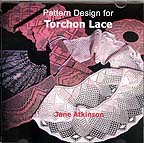 Pattern Design for Torchon LaceJane Atkinsonisbn:9780713452426 EnglishBookCD direct from Author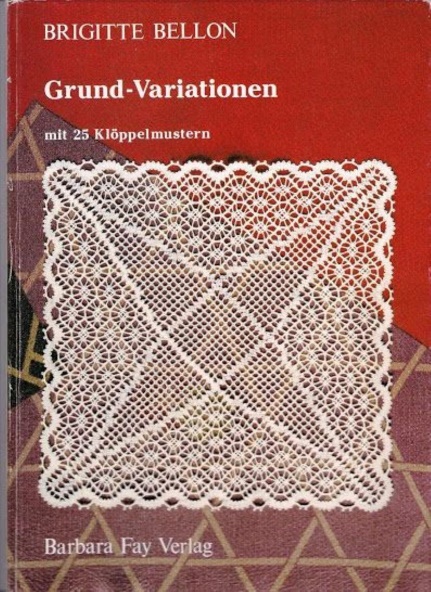 Grund-VariationenBrigitte Bellonisbn:9783925184871German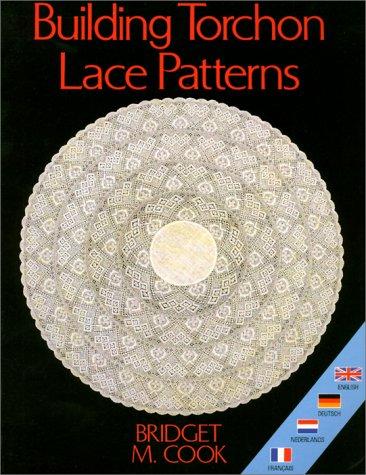 Building Torchon Lace PatternsBridget M. Cookisbn:9780713486261Englishbook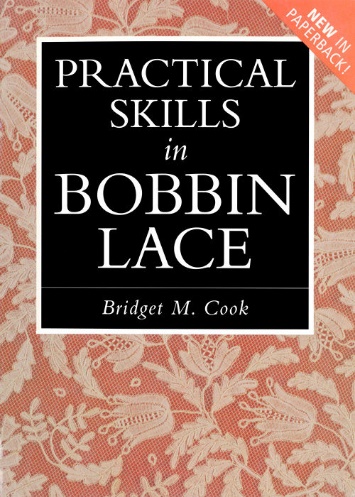 Practical Skills in Bobbin LaceBridget M. Cookisbn:0713459263Englishbookebook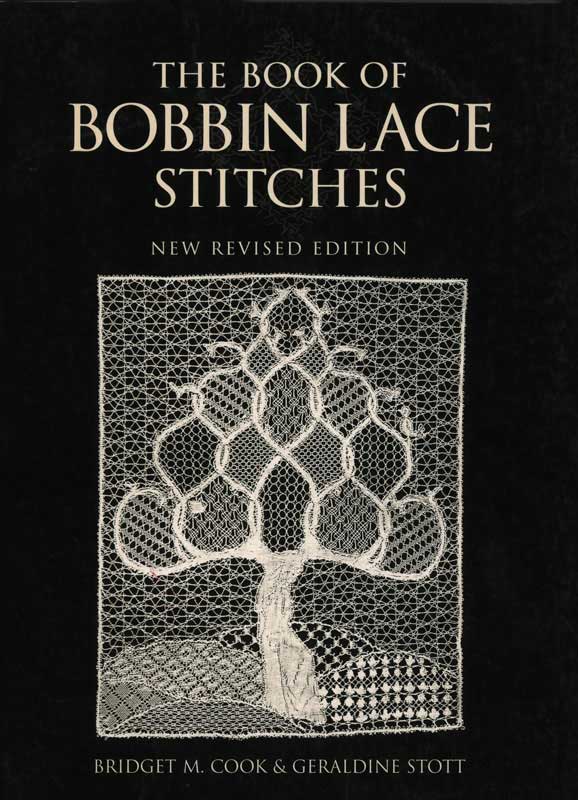 The Book of Bobbin Lace StitchesBridget M. Cook & Geraldine Stottisbn:0713487232 ISBN-13:978-0713487237English, SpanishBookEbookAt least 4 different covers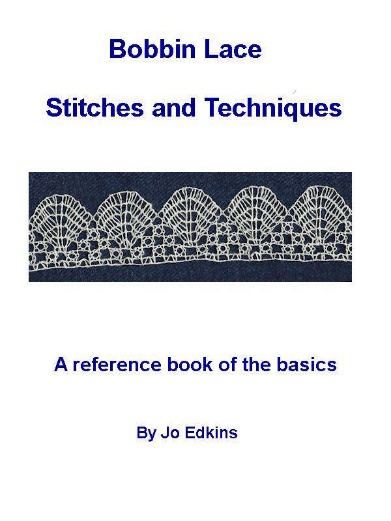 Bobbin Lace Stitches and Techniques - a reference book of the basicsJo Edkinsamazon:B008ZFCS7Kebook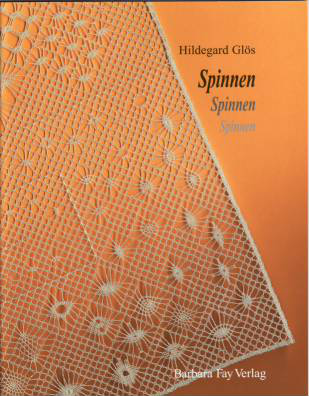 Spinnen Spinnen Spinnen (Spider, Spider, Spider)Hildegard Glosisbn:9783925184222Germanbook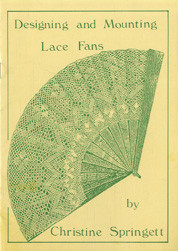 Designing and Mounting Lace FansChristine SpringettBookEnglish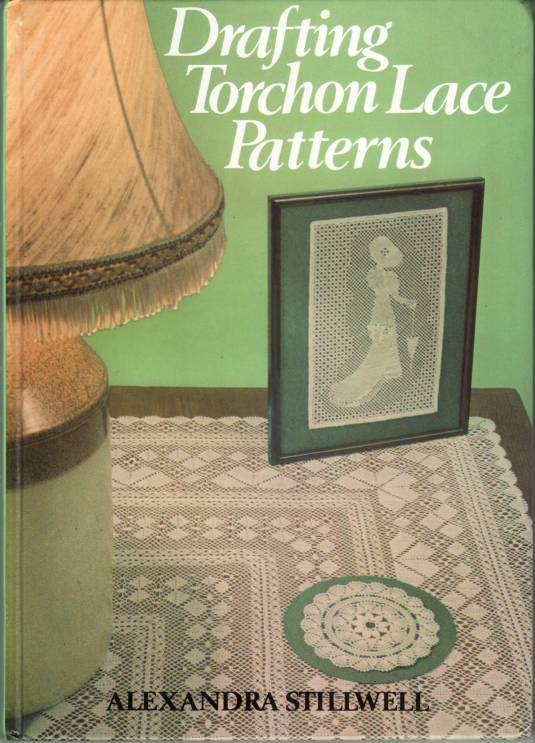 Drafting Torchon Lace PatternsAlexandra Stillwellisbn:9780852196274Englishbook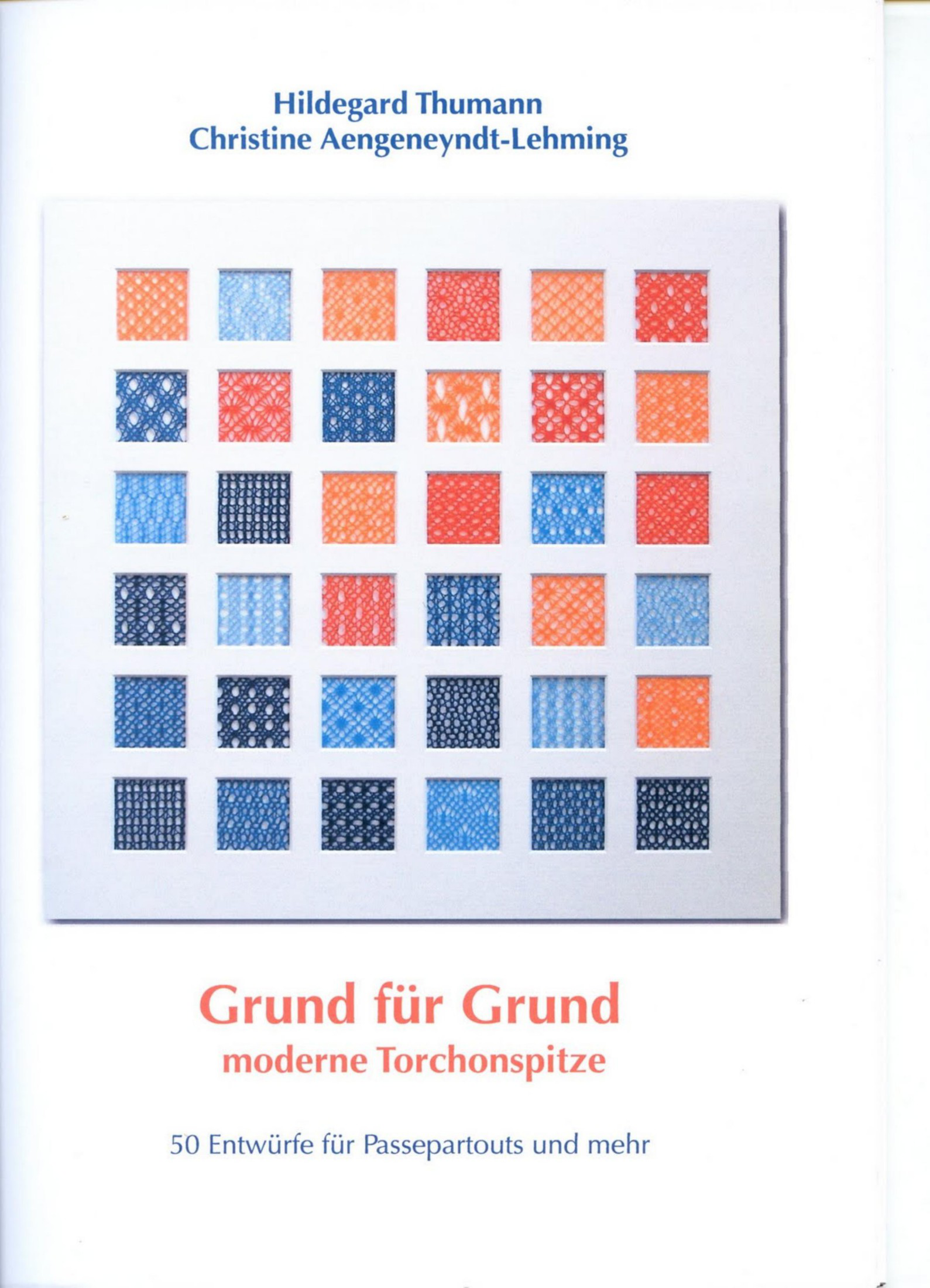 Grunde fur GrundHildegard ThumannGerman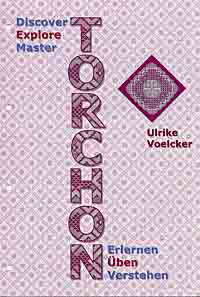 Torchon DiscoverUlrike VoelckerLoose sheetsEnglish and German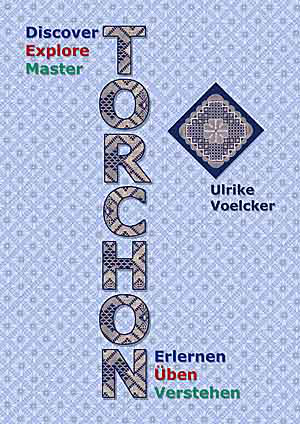 Torchon ExploreUlrike VoelckerLoose sheetsEnglish and German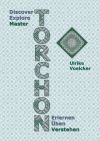 Torchon MasterUlrike VoelckerLoose sheetsEnglish and German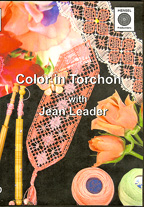 Color in TorchonJean LeaderDVDin English